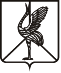 СОВЕТ СЕЛЬСКОГО ПОСЕЛЕНИЯ «ЮЖНОЕ» МУНИЦИПАЛЬНОГО РАЙОНА «БОРЗИНСКОГО РАЙОНА» ЗАБАЙКАЛЬСКОГО КРАЯРЕШЕНИЕ24 июня 2024 г.                                                                                            № 51Село Южное.О внесении изменений в Решение Совета сельского поселения «Южное» № 36 от 12 октября 2023 года о бюджете сельского поселения «Южное» на 2023 год и плановый период 2024-2025гг.Руководствуясь Бюджетным кодексом РФ, Федеральными  законами «Об общих принципах организации местного самоуправления в Российской Федерации», Положением «О бюджетном процессе в сельском поселении «Южное», Совет сельского поселения «Южное» решил:Внести изменения в Решение Совета сельского поселения «Южное» № 36 от 12 октября 2023 года о бюджете сельского поселения «Южное» на 2023 год и плановый период 2024-2025гг.  следующие изменения:1.Статью 1 изложить в новой редакции:              1.Утвердить основные характеристики бюджета сельского поселения «Южное» на 2023 год:            общий объем доходов в сумме  4942,0 тыс. рублей;            общий объем расходов в сумме 4942,0 тыс. рублей;2. Статью 2 пункт 2 изложить в новой редакции:   	Утвердить перечень главных администраторов доходов бюджета сельского поселения «Южное» - органов местного самоуправления муниципального района «Борзинский район» на 2023 год согласно приложению № 2 к настоящему решению.3. Статью 3 пункт 1 изложить в новой редакции:   1. Утвердить доходы бюджета сельского поселения «Южное» по группам и подгруппам классификации доходов бюджета Российской Федерации на 2023 год согласно приложению № 6 к настоящему решению.4.Статью 4 пункт 1 изложить в новой редакции:  	1. Установить объем межбюджетных трансфертов, получаемых из других бюджетов бюджетной системы на 2023 год в сумме 150,0 тыс. рублей с распределением согласно приложению № 3 к настоящему решению.5. Статью 5 пункт 1 и пункт 2 изложить в новой редакции:1.Утвердит распределение бюджетных ассигнований по разделам, подразделам, целевым статьям и видам расходов классификации расходов бюджета  согласно приложению № 4 к настоящему решению. Увеличить статьи расхода на 150,0 тыс.рублей.         2. Утвердить распределение бюджетных ассигнований по разделам, подразделам, целевым статьям и видам расходов классификации расходов бюджетов в ведомственной структуре расходов бюджета сельского поселения согласно приложению № 5 к настоящему решению.	3. Признать утратившим силу решение от 26.10.2023 года № 38 «О внесении изменений в Решение Совета сельского поселения «Южное» № 36 от 26 октября 2023 года о бюджете сельского поселения «Южное» на 2023 год и плановый период 2024-2025гг.»        4. Настоящее решение обнародовать на информационном стенде сельского поселения «Южное» по адресу: Забайкальский край, Борзинский район, с.Южное, ул.Мира, д.1, а также разместить на официальном сайте муниципального района «Борзинский район»Глава сельского поселения «Южное»                                          О.М.Машукова  Закрепление источников доходов бюджета сельского поселения «Южное» за главными администраторами  доходов  бюджета сельского поселения – органами  государственной власти Российской Федерации  Закрепление источников доходов бюджета сельского поселения «Южное» за главными администраторами  доходов  бюджета сельского поселения – органами  государственной власти Российской Федерации  Закрепление источников доходов бюджета сельского поселения «Южное» за главными администраторами  доходов  бюджета сельского поселения – органами  государственной власти Российской Федерации  Закрепление источников доходов бюджета сельского поселения «Южное» за главными администраторами  доходов  бюджета сельского поселения – органами  государственной власти Российской Федерации  Закрепление источников доходов бюджета сельского поселения «Южное» за главными администраторами  доходов  бюджета сельского поселения – органами  государственной власти Российской Федерации  Закрепление источников доходов бюджета сельского поселения «Южное» за главными администраторами  доходов  бюджета сельского поселения – органами  государственной власти Российской Федерации  Закрепление источников доходов бюджета сельского поселения «Южное» за главными администраторами  доходов  бюджета сельского поселения – органами  государственной власти Российской Федерации  Закрепление источников доходов бюджета сельского поселения «Южное» за главными администраторами  доходов  бюджета сельского поселения – органами  государственной власти Российской Федерации  Закрепление источников доходов бюджета сельского поселения «Южное» за главными администраторами  доходов  бюджета сельского поселения – органами  государственной власти Российской Федерации  Закрепление источников доходов бюджета сельского поселения «Южное» за главными администраторами  доходов  бюджета сельского поселения – органами  государственной власти Российской Федерации  Закрепление источников доходов бюджета сельского поселения «Южное» за главными администраторами  доходов  бюджета сельского поселения – органами  государственной власти Российской ФедерацииКод бюджетной классификации Российской ФедерацииКод бюджетной классификации Российской ФедерацииКод бюджетной классификации Российской ФедерацииЗакрепление источников доходов бюджета сельского поселения "Южное" за главными администраторами  доходов бюджета муниципального района - органами государственной власти Российской ФедерацииЗакрепление источников доходов бюджета сельского поселения "Южное" за главными администраторами  доходов бюджета муниципального района - органами государственной власти Российской Федерациисумма (тыс. рублей)сумма (тыс. рублей)сумма (тыс. рублей)сумма (тыс. рублей)сумма (тыс. рублей)Код главного администратора доходов бюджетаКод вида доходов, код подвида доходов, код классификации операций сектора государственного управления, относящихся к доходам бюджетовКод вида доходов, код подвида доходов, код классификации операций сектора государственного управления, относящихся к доходам бюджетовЗакрепление источников доходов бюджета сельского поселения "Южное" за главными администраторами  доходов бюджета муниципального района - органами государственной власти Российской ФедерацииЗакрепление источников доходов бюджета сельского поселения "Южное" за главными администраторами  доходов бюджета муниципального района - органами государственной власти Российской ФедерацииПлан на 2023Уточненный бюджетУточненный бюджетИзменения (+,-)Изменения (+,-)1223345566УФНС России по Забайкальскому краюУФНС России по Забайкальскому краю1821 01 02000 01 0000 1101 01 02000 01 0000 110Налог на доходы физических лицНалог на доходы физических лиц51,851,851,80,00,01821 05 03000 01 0000 1101 05 03000 01 0000 110Единый сельскохозяйственный налогЕдиный сельскохозяйственный налог7,87,87,80,00,01821 06 01030 10 0000 1101 06 01030 10 0000 110Налог на имущество физических лицНалог на имущество физических лиц20,020,020,00,00,01821 06 06000 10 0000 1101 06 06000 10 0000 110Земельный налог, всегоЗемельный налог, всего167,6167,6167,60,00,0в том числе:в том числе:0,00,01821 06 06033 10 1000 1101 06 06033 10 1000 110Земельный налог с организацийЗемельный налог с организаций86,486,486,40,00,01821 06 04043 10 1000 1101 06 04043 10 1000 110Земельный налог с физических лицЗемельный налог с физических лиц81,281,281,20,00,0ВСЕГО ДОХОДОВВСЕГО ДОХОДОВВСЕГО ДОХОДОВВСЕГО ДОХОДОВ247,2247,2247,20,00,0Перечень главных администраторов доходов бюджета сельского поселения "Южное" - органов местного муниципального района "Борзинский район"Перечень главных администраторов доходов бюджета сельского поселения "Южное" - органов местного муниципального района "Борзинский район"Перечень главных администраторов доходов бюджета сельского поселения "Южное" - органов местного муниципального района "Борзинский район"Перечень главных администраторов доходов бюджета сельского поселения "Южное" - органов местного муниципального района "Борзинский район"Перечень главных администраторов доходов бюджета сельского поселения "Южное" - органов местного муниципального района "Борзинский район"Перечень главных администраторов доходов бюджета сельского поселения "Южное" - органов местного муниципального района "Борзинский район"Перечень главных администраторов доходов бюджета сельского поселения "Южное" - органов местного муниципального района "Борзинский район"Перечень главных администраторов доходов бюджета сельского поселения "Южное" - органов местного муниципального района "Борзинский район"Перечень главных администраторов доходов бюджета сельского поселения "Южное" - органов местного муниципального района "Борзинский район"Перечень главных администраторов доходов бюджета сельского поселения "Южное" - органов местного муниципального района "Борзинский район"Перечень главных администраторов доходов бюджета сельского поселения "Южное" - органов местного муниципального района "Борзинский район"Код бюджетной классификации Российской ФедерацииКод бюджетной классификации Российской ФедерацииКод бюджетной классификации Российской ФедерацииНаименование главных администраторов доходов бюджета муниципального района "Борзинский район" - органов местного самоуправления муниципального района, муниципальных учрежденийНаименование главных администраторов доходов бюджета муниципального района "Борзинский район" - органов местного самоуправления муниципального района, муниципальных учрежденийсумма (тыс. рублей)сумма (тыс. рублей)сумма (тыс. рублей)сумма (тыс. рублей)сумма (тыс. рублей)сумма (тыс. рублей)Код главного администратора доходов бюджетаКод вида доходов, код подвида доходов, код классификации операций сектора государственного управления, относящихся к доходам бюджетовКод вида доходов, код подвида доходов, код классификации операций сектора государственного управления, относящихся к доходам бюджетовНаименование главных администраторов доходов бюджета муниципального района "Борзинский район" - органов местного самоуправления муниципального района, муниципальных учрежденийНаименование главных администраторов доходов бюджета муниципального района "Борзинский район" - органов местного самоуправления муниципального района, муниципальных учрежденийПлан на 2023План на 2023Уточненный бюджетУточненный бюджетИзменения (+,-)Изменения (+,-)12233445566Комитет по финансам администрации муниципального района "Борзинский район"Комитет по финансам администрации муниципального района "Борзинский район"8022 02 00000 00 0000 0002 02 00000 00 0000 000Безвозмездные поступления, всегоБезвозмездные поступления, всего4519,94519,94669,94669,9150,0150,0в том числе:в том числе:8021 11 05020 00 0000 1201 11 05020 00 0000 120Доходы, получаемые в виде арендной платы, а также средства от продажи права на заключение договоров аренды за земли, находящиеся в собственности сельских поселенийДоходы, получаемые в виде арендной платы, а также средства от продажи права на заключение договоров аренды за земли, находящиеся в собственности сельских поселений24,924,924,924,90,00,0ВСЕГО ДОХОДОВВСЕГО ДОХОДОВВСЕГО ДОХОДОВВСЕГО ДОХОДОВ4544,84544,84694,84694,8150,0150,0Распределение межбюджетных трансфертов , получаемых из других бюджетов бюджетной системы Распределение межбюджетных трансфертов , получаемых из других бюджетов бюджетной системы Распределение межбюджетных трансфертов , получаемых из других бюджетов бюджетной системы Распределение межбюджетных трансфертов , получаемых из других бюджетов бюджетной системы Распределение межбюджетных трансфертов , получаемых из других бюджетов бюджетной системы № п/пНаименование доходовсумма (тыс. рублей)сумма (тыс. рублей)сумма (тыс. рублей)№ п/пНаименование доходов2023Уточненный бюджетизменения +/-12456БЕЗВОЗМЕЗДНЫЕ ПОСТУПЛЕНИЯ, всего4519,94669,9150в том числе:БЕЗВОЗМЕЗДНЫЕ ПОСТУПЛЕНИЯ ОТ ДРУГИХ БЮДЖЕТОВ БЮДЖЕТНОЙ СИСТЕМЫ РОССИЙСКОЙ ФЕДЕРАЦИИ4519,94669,9150в том числе:0IДотации от других бюджетов бюджетной системы Российской Федерации1218,71218,70Дотации  бюджетам сельских поселений на выравнивание  бюджетной обеспеченности 1218,71218,70Прочие дотации бюджетам сельских поселений000IIСубвенции от других бюджетов бюджетной системы  Российской Федерации165,4165,40Субвенции бюджетам сельских поселений на осуществление первичного воинского учета на территориях, где отсутствуют военные комиссариаты165,4165,40Субвенции бюджетам сельских поселений на осуществление первичного воинского учета на территориях, где отсутствуют военные комиссариаты165,4165,40IIIИные межбюджетные трансферты3135,83285,8150Прочие межбюджетные трансферты передаваемые бюджетам сельских поселений26062756150Межбюджетные трансферты, передаваемые бюджетам сельских поселений на проведение Всероссийского форума профессиональной ориентации "ПроеКТОрия"5,65,60Межбюджетные трансферты, передаваемые бюджетам поселений из бюджета муниципальных районов на осуществление части полномочий по решению вопросов местного значения в соответствии с заключенными соглашениями524,2524,20Распределение расходов бюджета  по разделам и подразделам, целевым статьям и видам расходов,  классификации расходов бюджетаРаспределение расходов бюджета  по разделам и подразделам, целевым статьям и видам расходов,  классификации расходов бюджетаРаспределение расходов бюджета  по разделам и подразделам, целевым статьям и видам расходов,  классификации расходов бюджетаРаспределение расходов бюджета  по разделам и подразделам, целевым статьям и видам расходов,  классификации расходов бюджетаРаспределение расходов бюджета  по разделам и подразделам, целевым статьям и видам расходов,  классификации расходов бюджетаРаспределение расходов бюджета  по разделам и подразделам, целевым статьям и видам расходов,  классификации расходов бюджетаРаспределение расходов бюджета  по разделам и подразделам, целевым статьям и видам расходов,  классификации расходов бюджетаРаспределение расходов бюджета  по разделам и подразделам, целевым статьям и видам расходов,  классификации расходов бюджетаРаспределение расходов бюджета  по разделам и подразделам, целевым статьям и видам расходов,  классификации расходов бюджетаНаименование показателяКодыКодыКодыКодыКодыПлан, тыс.руб.План, тыс.руб.План, тыс.руб.РЗПРЦСРВРЭКР2023Уточненный бюджетИзменения +/-Администрация сельского поселения   «Южное»Общегосударственные вопросы010000000000000000001259,71259,70,0Функционирование высшего должностного лица субъекта Российской Федерации  и  муниципального образования01020000000000000000604,4604,40,0Фонд оплаты труда государственных (муниципальных) органов01020000020300121000464,2464,20,0Расходы 01020000020300121200464,2464,20,0Оплата труда и начисления на выплаты по оплате труда01020000020300121210464,2464,20,0Заработная плата01020000020300121211464,2464,20,0Взносы по обязательному социальному страхованию на выплаты денежного содержания и иные выплаты работникам государственных (муниципальных) органов01020000020300129000140,2140,20,0Расходы01020000020300129200140,2140,20,0Оплата труда и начисления на выплаты по оплате труда01020000020300129210140,2140,20,0Начисления на выплаты по оплате труда01020000020300129213140,2140,20,0Функционирование Правительства Российской Федерации, высших исполнительных органов государственной власти субъектов Российской Федерации, местных администраций01040000000000000000631,3631,30,0Фонд оплаты труда государственных (муниципальных) органов01040000020400121000277,5277,50,0Расходы01040000020400121200277,5277,50,0Оплата труда и начисления на выплаты по оплате труда01040000020400121210277,5277,50,0Заработная плата01040000020400121211277,5277,50,0Взносы по обязательному социальному страхованию на выплаты денежного содержания и иные выплаты работникам государственных (муниципальных) органов0104000002040012900083,883,80,0Расходы0104000002040012920083,883,80,0Оплата труда и начисления на выплаты по оплате труда0104000002040012921083,883,80,0Начисления на выплаты по оплате труда0104000002040012921383,883,80,0Иные межбюджетные трансферты01040000052106540000270,0270,00,0Расходы01040000052106540200270,0270,00,0Безвозмездные перечисления бюджетам01040000052106540250270,0270,00,0Перечисления другим бюджетам бюджетной системы Российской Федерации01040000052106540251270,0270,00,0Обеспечение деятельности финансовых, налоговых и таможенных органов и органов финансового(финансово-бюджетного)надзора0106000000000000000024,024,00,0Иные межбюджетные трансферты0106000005210654000024,024,00,0Расходы0106000005210654020024,024,00,0Безвозмездные перечисления бюджетам0106000005210654025024,024,00,0Перечисления другим бюджетам бюджетной системы Российской Федерации0106000005210654025124,024,00,0Другие общегосударственные вопросы011300000000000000002065,02003,8-61,2Фонд оплаты труда учреждений01130000009300111000649,4649,40,0Расходы01130000009300111200649,4649,40,0Оплата труда и начисления на выплаты по оплате труда01130000009300111210649,4649,40,0Заработная плата01130000009300111211649,4649,40,0Взносы по обязательному социальному страхованию на выплаты по оплате труда работников и иные выплаты работникам учреждений01130000009300119000196,1196,10,0Расходы01130000009300119200196,1196,10,0Оплата труда и начисления на выплаты по оплате труда01130000009300119210196,1196,10,0Начисления на выплаты по оплате труда01130000009300119213196,1196,10,0Фонд оплаты труда учреждений01130000092300111000779,2779,20,0Расходы01130000092300111200779,2779,20,0Оплата труда и начисления на выплаты по оплате труда01130000092300111210779,2779,20,0Заработная плата01130000092300111211779,2779,20,0Взносы по обязательному социальному страхованию на выплаты по оплате труда работников и иные выплаты работникам учреждений01130000092300119000235,3235,30,0Расходы01130000092300119200235,3235,30,0Оплата труда и начисления на выплаты по оплате труда01130000092300119210235,3235,30,0Начисления на выплаты по оплате труда01130000092300119213235,3235,30,0Налоги0113000009230085000018,018,00,0Уплата налога на имущество организаций и земельного налога011300000923008510002,02,00,0Расходы011300000923008512002,02,00,0Прочие расходы011300000923008512902,02,00,0Налоги, пошлины и сборы011300000923008512912,02,00,0Уплата прочих налогов, сборов011300000923008520004,04,00,0Расходы011300000923008522004,04,00,0Прочие расходы011300000923008522904,04,00,0Налоги, пошлины и сборы011300000923008522914,04,00,0Уплата иных платежей0113000009230085300012,012,00,0Расходы0113000009230085320012,012,00,0Прочие расходы0113000009230085329012,012,00,0Налоги, пошлины и сборы0113000009230085329110,010,00,0Штрафы за нарушение законодательства о налогах и сборах, законодательства о страховых взносах011300000923008532922,02,00,0Расходы01130000092300200200187,0182,0-5,0Оплата работ, услуг0113000009230024222090,090,00,0услуги связи0113000009230024222172,072,00,0Работы, услуги по содержанию имущества0113000009230024222510,08,2-1,8Прочие работы, услуги011300000923002422268,09,81,8Оплата работ, услуг0113000009230024722018,018,00,0Коммунальные услуги0113000009230024722318,018,00,0Оплата работ, услуг0113000009230024422079,074,0-5,0Транспортные услуги0113000009230024422210,010,00,0Коммунальные услуги011300000923002442232,02,00,0Работы, услуги по содержанию имущества011300000923002442251,01,00,0Прочие работы, услуги0113000009230024422660,055,0-5,0Страхование011300000923002442276,06,00,0Поступление нефинансовых активов01130000092300244300134,9139,95,0Увеличение стоимости основных средств0113000009230024431054,954,90,0Увеличение стоимости материальных запасов0113000009230024434080,085,05,0Увеличение стоимости горюче-смазочных материалов0113000009230024434350,050,00,0Увеличение стоимости прочих материальных запасов0113000009230024434630,030,00,0Увеличение стоимости прочих материальных запасов однократного применения011300000923002443490,05,05,0НАЦИОНАЛЬНАЯ ОБОРОНА02000000000000000000165,4165,40,0Мобилизация и вневойсковая подготовка02030000000000000000115,4115,40,0Фонд оплаты труда государственных (муниципальных) органов02030000051180121000115,4115,40,0Расходы02030000051180121200115,4115,40,0Оплата труда и начисления на выплаты по оплате труда02030000051180121210115,4115,40,0Заработная плата02030000051180121211115,4115,40,0Взносы по обязательному социальному страхованию на выплаты денежного содержания и иные выплаты работникам государственных (муниципальных) органов0203000005118012900050,050,00,0Расходы0203000005118012920050,050,00,0Оплата труда и начисления на выплаты по оплате труда0203000005118012921050,050,00,0Начисления на выплаты по оплате труда0203000005118012921350,050,00,0НАЦИОНАЛЬНАЯ БЕЗОПАСНОСТЬ И ПРАВООХРАНИТЕЛЬНАЯ ДЕЯТЕЛЬНОСТЬ0300000000000000000035,070,735,7Прочая закупка товаров, работ и услуг0310000002181024400035,040,75,7Поступление нефинансовых активов0310000002181024430035,040,75,7Увеличение стоимости материальных запасов0310000002181024434035,040,75,7Увеличение стоимости горюче-смазочных материалов0310000002181024434335,040,75,7Прочая закупка товаров, работ и услуг031000000218142440000,030,030,0Прочие работы, услуги031000000218142442260,020,020,0Увеличение стоимости горюче-смазочных материалов031000000218142443430,010,010,0Прочая закупка товаров, работ и услуг031000000218132440000,00,50,5Поступление нефинансовых активов031000000218132443000,00,50,5Увеличение стоимости материальных запасов031000000218132443400,00,50,5Увеличение стоимости прочих материальных запасов031000000218132443460,00,50,5НАЦИОНАЛЬНАЯ ЭКОНОМИКА040000000000000000000,0374,7374,7Прочая закупка товаров, работ и услуг040800000317012440000,00,50,5Поступление нефинансовых активов040800000317012443000,00,50,5Увеличение стоимости материальных запасов040800000317012443400,00,50,5Увеличение стоимости прочих материальных запасов040800000317012443460,00,50,5Дорожное хозяйство(дорожные фонды)040900000000000000000,0374,2374,2Прочая закупка товаров, работ и услуг040900000315022440000,0374,2374,2Расходы040900000315022442000,0374,2374,2Оплата работ, услуг040900000315022442200,0374,2374,2Прочие работы, услуги040900000315022442260,0374,2374,2ЖИЛИЩНО-КОММУНАЛЬНОЕ ХОЗЯЙСТВО050000000000000000000,049,049,0Прочая закупка товаров, работ и услуг050100000350032440000,00,50,5Поступление нефинансовых активов050100000350032443000,00,50,5Увеличение стоимости материальных запасов050100000350032443400,00,50,5Увеличение стоимости прочих материальных запасов050100000350032443460,00,50,5Коммунальное хозяйство050200000000000000000,015,015,0Прочая закупка товаров, работ и услуг050200000351052442260,015,015,0Расходы050200000351052442000,015,015,0Оплата работ, услуг050200000351052442200,015,015,0Прочие работы, услуги050200000351052442260,015,015,0Прочая закупка товаров, работ и услуг050300000600042440000,010,010,0Поступление нефинансовых активов050300000600042443000,010,010,0Увеличение стоимости материальных запасов050300000600042443400,010,010,0Увеличение стоимости прочих материальных запасов050300000600042443460,010,010,0Прочая закупка товаров, работ и услуг050300000600052440000,023,523,5Расходы050300000600052442000,023,523,5Оплата работ, услуг050300000600052442200,023,523,5Прочие работы, услуги050300000600052442260,023,523,5КУЛЬТУРА,КИНЕМАТОГРАФИЯ 08000000000000000000480,8550,870,0Культура08010000000000000000480,8550,870,0Прочая закупка товаров, работ и услуг0801000000044024400050,0050,000,0Поступление нефинансовых активов0801000000044024420050,0050,000,0Увеличение стоимости материальных запасов0801000000044024430050,0050,000,0Увеличение стоимости горюче-смазочных материалов0801000000044024434050,0050,000,0Коммунальные услуги0801000000044024734350,0050,000,0Закупка энергетических ресурсов0801000000044024700010,0010,000,0Расходы0801000000044024720010,0010,000,0Оплата работ, услуг0801000000044024722010,0010,000,0Коммунальные услуги0801000000044024722310,0010,000,0Иные межбюджетные трансферты08010000052106540000420,8420,80,0Расходы08010000052106540200420,8420,80,0Безвозмездные перечисления бюджетам08010000052106540250420,8420,80,0Перечисления текущего характера другим бюджетам бюджетной системы Российской Федерации08010000052106540251420,8420,80,0Прочая закупка товаров, работ и услуг080100000440012440000,0070,0070,0Поступление нефинансовых активов080100000440012443000,0070,0070,0Увеличение стоимости материальных запасов080100000440012443400,0070,0070,0Увеличение стоимости прочих материальных запасов080100000440012443460,0070,0070,0Социальная политика10000000000000000000121,3121,30,0Пенсионное обеспечение10010000000000000000121,3121,30,0Иные пенсии, социальные доплаты к пенсиям100100000009100312000121,3121,30,0Расходы100100000009100312200121,3121,30,0Социальное обеспечение100100000009100312260121,3121,30,0Пенсии, пособия, выплачиваемые работодателями, нанимателями бывшим работникам в денежной форме100100000009100312264121,3121,30,0Итого расходов47924942150,0Распределение расходов бюджета  по разделам и подразделам, целевым статьям и видам расходов,  классификации расходов бюджетаРаспределение расходов бюджета  по разделам и подразделам, целевым статьям и видам расходов,  классификации расходов бюджетаРаспределение расходов бюджета  по разделам и подразделам, целевым статьям и видам расходов,  классификации расходов бюджетаРаспределение расходов бюджета  по разделам и подразделам, целевым статьям и видам расходов,  классификации расходов бюджетаРаспределение расходов бюджета  по разделам и подразделам, целевым статьям и видам расходов,  классификации расходов бюджетаРаспределение расходов бюджета  по разделам и подразделам, целевым статьям и видам расходов,  классификации расходов бюджетаРаспределение расходов бюджета  по разделам и подразделам, целевым статьям и видам расходов,  классификации расходов бюджетаРаспределение расходов бюджета  по разделам и подразделам, целевым статьям и видам расходов,  классификации расходов бюджетаРаспределение расходов бюджета  по разделам и подразделам, целевым статьям и видам расходов,  классификации расходов бюджетаРаспределение расходов бюджета  по разделам и подразделам, целевым статьям и видам расходов,  классификации расходов бюджетаНаименование показателяКодыКодыКодыКодыКодыПлан, тыс.руб.План, тыс.руб.План, тыс.руб.РЗПРЦСРВРЭКР2023Уточненный бюджетИзменения +/-Администрация сельского поселения   «Южное»Общегосударственные вопросы802010000000000000000001259,71259,70,0Функционирование высшего должностного лица субъекта Российской Федерации  и  муниципального образования80201020000000000000000604,4631,427,0Фонд оплаты труда государственных(муниципальных)органов80201020000020300121000464,2496,232,0Расходы 80201020000020300121200464,2496,232,0Оплата труда и начисления на выплаты по оплате труда80201020000020300121210464,2496,232,0Заработная плата80201020000020300121211464,2496,232,0Взносы по обязательному социальному страхованию на выплаты денежного содержания и иные выплаты работникам государственных(муниципальных)органов80201020000020300129000140,2135,2-5,0Расходы80201020000020300129200140,2135,2-5,0Оплата труда и начисления на выплаты по оплате труда80201020000020300129210140,2135,2-5,0Начисления на выплаты по оплате труда80201020000020300129213140,2135,2-5,0Функционирование Правительства Российской Федерации, высших исполнительных органов государственной власти субъектов Российской Федерации, местных администраций80201040000000000000000631,3695,864,5Фонд оплаты труда государственных(муниципальных)органов80201040000020400121000277,5334,957,4Расходы80201040000020400121200277,5334,957,4Оплата труда и начисления на выплаты по оплате труда80201040000020400121210277,5334,957,4Заработная плата80201040000020400121211277,5334,957,4Взносы по обязательному социальному страхованию на выплаты денежного содержания и иные выплаты работникам государственных(муниципальных)органов8020104000002040012900083,890,97,1Расходы8020104000002040012920083,890,97,1Оплата труда и начисления на выплаты по оплате труда8020104000002040012921083,890,97,1Начисления на выплаты по оплате труда8020104000002040012921383,890,97,1Иные межбюджетные трансферты80201040000052106540000270,0270,00,0Расходы80201040000052106540200270,0270,00,0Безвозмездные перечисления бюджетам80201040000052106540250270,0270,00,0Перечисления другим бюджетам бюджетной системы Российской Федерации80201040000052106540251270,0270,00,0Обеспечение деятельности финансовых, налоговых и таможенных органов и органов финансового(финансово-бюджетного)надзора8020106000000000000000024,024,00,0Иные межбюджетные трансферты8020106000005210654000024,024,00,0Расходы8020106000005210654020024,024,00,0Безвозмездные перечисления бюджетам8020106000005210654025024,024,00,0Перечисления другим бюджетам бюджетной системы Российской Федерации8020106000005210654025124,024,00,0Другие общегосударственные вопросы802011300000000000000002003,82108,4104,6Фонд оплаты труда учреждений80201130000009300111000649,4541,5-107,9Расходы80201130000009300111200649,4541,5-107,9Оплата труда и начисления на выплаты по оплате труда80201130000009300111210649,4541,5-107,9Заработная плата80201130000009300111211649,4541,5-107,9Взносы по обязательному социальному страхованию на выплаты по оплате труда работников и иные выплаты работникам учреждений80201130000009300119000196,1136,3-59,8Расходы80201130000009300119200196,1136,3-59,8Оплата труда и начисления на выплаты по оплате труда80201130000009300119210196,1136,3-59,8Начисления на выплаты по оплате труда80201130000009300119213196,1136,3-59,8Фонд оплаты труда учреждений80201130000092300111000779,2860,881,6Расходы80201130000092300111200779,2860,881,6Оплата труда и начисления на выплаты по оплате труда80201130000092300111210779,2860,881,6Заработная плата80201130000092300111211779,2860,881,6Взносы по обязательному социальному страхованию на выплаты по оплате труда работников и иные выплаты работникам учреждений80201130000092300119000235,3229,9-5,4Расходы80201130000092300119200235,3229,9-5,4Оплата труда и начисления на выплаты по оплате труда80201130000092300119210235,3229,9-5,4Начисления на выплаты по оплате труда80201130000092300119213235,3229,9-5,4Налоги8020113000009230085000018,018,00,0Уплата налога на имущество организаций и земельного налога802011300000923008510002,02,00,0Расходы802011300000923008512002,02,00,0Прочие расходы802011300000923008512902,02,00,0Налоги, пошлины и сборы802011300000923008512912,02,00,0Уплата прочих налогов, сборов802011300000923008520004,04,00,0Расходы802011300000923008522004,04,00,0Прочие расходы802011300000923008522904,04,00,0Налоги, пошлины и сборы802011300000923008522914,04,00,0Уплата иных платежей8020113000009230085300012,012,00,0Расходы8020113000009230085320012,012,00,0Прочие расходы8020113000009230085329012,012,00,0Налоги, пошлины и сборы8020113000009230085329110,010,00,0Штрафы за нарушение законодательства о налогах и сборах, законодательства о страховых взносах802011300000923008532922,02,00,0Расходы80201130000092300200200182,0170,6-11,4Оплата работ, услуг8020113000009230024222090,090,20,2услуги связи8020113000009230024222172,072,00,0Работы, услуги по содержанию имущества802011300000923002422258,28,40,2Прочие работы, услуги802011300000923002422269,89,80,0Оплата работ, услуг8020113000009230024722018,018,00,0Коммунальные услуги8020113000009230024722318,018,00,0Оплата работ, услуг8020113000009230024422074,073,8-0,2Транспортные услуги8020113000009230024422210,010,00,0Коммунальные услуги802011300000923002442232,02,00,0Работы, услуги по содержанию имущества802011300000923002442251,010,59,5Прочие работы, услуги8020113000009230024422655,045,3-9,7Страхование802011300000923002442276,06,00,0Поступление нефинансовых активов80201130000092300244300139,9139,90,0Увеличение стоимости основных средств8020113000009230024431054,954,90,0Увеличение стоимости материальных запасов8020113000009230024434085,085,00,0Увеличение стоимости горюче-смазочных материалов8020113000009230024434350,050,00,0Увеличение стоимости прочих материальных запасов8020113000009230024434630,030,00,0Увеличение стоимости прочих материальных запасов однократного применения802011300000923002443495,05,00,0НАЦИОНАЛЬНАЯ ОБОРОНА80202000000000000000000165,4165,40,0Мобилизация и вневойсковая подготовка80202030000000000000000115,4115,40,0Фонд оплаты труда государственных(муниципальных)органов80202030000051180121000115,4115,40,0Расходы80202030000051180121200115,4115,40,0Оплата труда и начисления на выплаты по оплате труда80202030000051180121210115,4115,40,0Заработная плата80202030000051180121211115,4115,40,0Взносы по обязательному социальному страхованию на выплаты денежного содержания и иные выплаты работникам государчтвенных(муниципальных)органов8020203000005118012900050,050,00,0Расходы8020203000005118012920050,050,00,0Оплата труда и начисления на выплаты по оплате труда8020203000005118012921050,050,00,0Начисления на выплаты по оплате труда8020203000005118012921350,050,00,0НАЦИОНАЛЬНАЯ БЕЗОПАСНОСТЬ И ПРАВООХРАНИТЕЛЬНАЯ ДЕЯТЕЛЬНОСТЬ8020300000000000000000070,770,70,0Прочая закупка товаров, работ и услуг8020310000002181024400040,740,70,0Поступление нефинансовых активов8020310000002181024430040,740,70,0Увеличение стоимости материальных запасов8020310000002181024434040,740,70,0Увеличение стоимости горюче-смазочных материалов8020310000002181024434340,740,70,0Прочая закупка товаров, работ и услуг8020310000002181424400030,030,00,0Прочие работы, услуги8020310000002181424422620,020,00,0Увеличение стоимости горюче-смазочных материалов8020310000002181424434310,010,00,0Прочая закупка товаров, работ и услуг802031000000218132440000,50,0-0,5Поступление нефинансовых активов802031000000218132443000,50,0-0,5Увеличение стоимости материальных запасов802031000000218132443400,50,0-0,5Увеличение стоимости прочих материальных запасов802031000000218132443460,50,0-0,5НАЦИОНАЛЬНАЯ ЭКОНОМИКА80204000000000000000000374,7374,2-0,5Прочая закупка товаров, работ и услуг802040800000317012440000,50,0-0,5Поступление нефинансовых активов802040800000317012443000,50,0-0,5Увеличение стоимости материальных запасов802040800000317012443400,50,0-0,5Увеличение стоимости прочих материальных запасов802040800000317012443460,50,0-0,5Дорожное хозяйство(дорожные фонды)80204090000000000000000374,2374,20,0Прочая закупка товаров, работ и услуг80204090000031502244000374,2374,20,0Расходы80204090000031502244200374,2374,20,0Оплата работ, услуг80204090000031502244220374,2374,20,0Прочие работы, услуги80204090000031502244226374,2374,20,0ЖИЛИЩНО-КОММУНАЛЬНОЕ ХОЗЯЙСТВО8020500000000000000000015,00,0-15,0Прочая закупка товаров, работ и услуг802050100000350032440000,50,0-0,5Поступление нефинансовых активов802050100000350032443000,50,0-0,5Увеличение стоимости материальных запасов802050100000350032443400,50,0-0,5Увеличение стоимости прочих материальных запасов802050100000350032443460,50,0-0,5Коммунальное хозяйство8020502000000000000000015,015,00,0Прочая закупка товаров, работ и услуг8020502000003510524422615,015,00,0Расходы8020502000003510524420015,015,00,0Оплата работ, услуг8020502000003510524422015,015,00,0Прочие работы, услуги8020502000003510524422615,015,00,0Прочая закупка товаров, работ и услуг8020503000006000424400010,00,0-10,0Поступление нефинансовых активов8020503000006000424430010,00,0-10,0Увеличение стоимости материальных запасов8020503000006000424434010,00,0-10,0Увеличение стоимости прочих материальных запасов8020503000006000424434610,00,0-10,0Прочая закупка товаров, работ и услуг8020503000006000524400023,50,0-23,5Расходы8020503000006000524420023,50,0-23,5Оплата работ, услуг8020503000006000524422023,50,0-23,5Прочие работы, услуги8020503000006000524422623,50,0-23,5КУЛЬТУРА,КИНЕМАТОГРАФИЯ 80208000000000000000000550,8735,8185,0Культура80208010000000000000000550,8735,8185,0Прочая закупка товаров, работ и услуг8020801000000044024400050,0050,000,0Поступление нефинансовых активов8020801000000044024420050,0050,000,0Увеличение стоимости материальных запасов8020801000000044024430050,0050,000,0Увеличение стоимости горюче-смазочных материалов8020801000000044024434050,0050,000,0Коммунальные услуги8020801000000044024734350,0050,000,0Закупка энергетических ресурсов8020801000000044024700010,0010,000,0Расходы8020801000000044024720010,0010,000,0Оплата работ, услуг8020801000000044024722010,0010,000,0Коммунальные услуги8020801000000044024722310,0010,000,0Иные межбюджетные трансферты80208010000052106540000420,8420,80,0Расходы80208010000052106540200420,8420,80,0Безвозмездные перечисления бюджетам80208010000052106540250420,8420,80,0Перечисления текущего характера другим бюджетам бюджетной системы Российской Федерации80208010000052106540251420,8420,80,0Прочая закупка товаров, работ и услуг8020801000004400124400070,0070,000,0Поступление нефинансовых активов8020801000004400124430070,0070,000,0Увеличение стоимости материальных запасов8020801000004400124434070,0070,000,0Увеличение стоимости прочих материальных запасов8020801000004400124434670,0070,000,0Социальная политика80210000000000000000000121,3121,30,0Пенсионное обеспечение80210010000000000000000121,3121,30,0Иные пенсии, социальные доплаты к пенсиям802100100000009100312000121,3121,30,0Расходы802100100000009100312200121,3121,30,0Социальное обеспечение802100100000009100312260121,3121,30,0Пенсии, пособия, выплачиваемые работодателями, нанимателями бывшим работникам в денежной форме802100100000009100312264121,3121,30,0Итого расходов47924942150,0Перечень кодов видов доходов бюджета сельского поселения "Южное" за администраторами поступлений в 2023 году и плановый период 2024-2025 гг.Перечень кодов видов доходов бюджета сельского поселения "Южное" за администраторами поступлений в 2023 году и плановый период 2024-2025 гг.Перечень кодов видов доходов бюджета сельского поселения "Южное" за администраторами поступлений в 2023 году и плановый период 2024-2025 гг.Перечень кодов видов доходов бюджета сельского поселения "Южное" за администраторами поступлений в 2023 году и плановый период 2024-2025 гг.Перечень кодов видов доходов бюджета сельского поселения "Южное" за администраторами поступлений в 2023 году и плановый период 2024-2025 гг.Перечень кодов видов доходов бюджета сельского поселения "Южное" за администраторами поступлений в 2023 году и плановый период 2024-2025 гг.№ п/п Код вида доходов, код подвида доходов, код классификации операций сектора государственного управления, относящихся к доходам бюджетовКод вида доходов, код подвида доходов, код классификации операций сектора государственного управления, относящихся к доходам бюджетовЗакрепление источников доходов бюджета сельского поселения за главными администраторами доходов бюджета сельского поселения - органами государственной власти Российской Федерации2023Уточненный бюджетИзменения +/-№ п/п Код вида доходов, код подвида доходов, код классификации операций сектора государственного управления, относящихся к доходам бюджетовКод вида доходов, код подвида доходов, код классификации операций сектора государственного управления, относящихся к доходам бюджетовЗакрепление источников доходов бюджета сельского поселения за главными администраторами доходов бюджета сельского поселения - органами государственной власти Российской Федерациисумма (тыс.руб.)сумма (тыс.руб.)сумма (тыс.руб.)2234441 100 00000 00 0000 000  100 00000 00 0000 000 ДОХОДЫ 247,2247,20,02101 00000 00 0000 000101 00000 00 0000 000Налоги на прибыль, доходы51,851,80,0310 102 010 012 100 10010 102 010 012 100 100Налог на доходы физических лиц51,851,80,04105 03000 01 0000 110 105 03000 01 0000 110 Единый сельскохозяйственный налог7,87,80,05106 01030 10 0000 110106 01030 10 0000 110Налог на имущество физических лиц20,020,00,061 06 06000 10 0000 1101 06 06000 10 0000 110Земельный налог, всего167,6167,60,071 06 06033 10 1000 1101 06 06033 10 1000 110Земельный налог с организаций86,486,40,081 06 04043 10 1000 1101 06 04043 10 1000 110Земельный налог с физических лиц81,281,20,091 08 04020 01 0000 1101 08 04020 01 0000 110Государственная пошлина0,00,00,0101 11 00000 00 0000 0001 11 00000 00 0000 000Доходы от использования имущества, находящегося в государственной и муниципальной собственности24,924,90,0111 11 05025 10 0000 1201 11 05025 10 0000 120Доходы, получаемые в виде арендной платы, а также средства от продажи права на заключение договоров аренды земли, находящиеся в собственности сельских поселений24,924,90,0122 00 00000 00 0000 0002 00 00000 00 0000 000БЕЗВОЗМЕЗДНЫЕ ПОСТУПЛЕНИЯ3990,14669,9150,0132 02 16001 10 0000 1502 02 16001 10 0000 150Дотации  бюджетам сельских поселений на выравнивание  бюджетной обеспеченности1218,71218,70,02 02 35118 10 0000 1502 02 35118 10 0000 150Субвенции бюджетам сельских поселений на осуществление первичного воинского учета на территориях, где отсутствуют военные комиссариаты165,4165,40,02 02 40014 10 0000 1502 02 40014 10 0000 150Межбюджетные трансферты, передаваемые бюджетам сельских поселений из бюджетов муниципальных районов на осуществление части полномочий по решению вопросов местного значения в соответствии с заключенными соглашениями524,2524,20,02 02 45160 10 0000 1502 02 45160 10 0000 150Межбюджетные трансферты, передаваемые бюджетам сельских поселений на проведение Всероссийского форума профессиональной ориентации "ПроеКТОриЯ"5,65,60,02 02 49999 10 0000 1502 02 49999 10 0000 150Прочие межбюджетные трансферты, передаваемые бюджетам сельских поселений2606,02756,0150,0ВСЕГО  ДОХОДОВВСЕГО  ДОХОДОВВСЕГО  ДОХОДОВВСЕГО  ДОХОДОВ4262,24942,0150,0